ΕΛΛΗΝΙΚΗ ΔΗΜΟΚΡΑΤΙΑ	 Αθήνα: 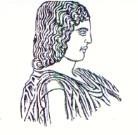 ΓΕΩΠΟΝΙΚΟ ΠΑΝΕΠΙΣΤΗΜΙΟ ΑΘΗΝΩΝ                	                         Προς: ΠΡΑΚΤΙΚΗ ΑΣΚΗΣΗ ΠΡΟΠΤΥΧΙΑΚΩΝ ΦΟΙΤΗΤΩΝΓΕΝΙΚΕΣ ΠΛΗΡΟΦΟΡΙΕΣΦορείς Υποδοχής των φοιτητώνΔημόσιες Υπηρεσίες, Νομικά Πρόσωπα Δημοσίου Δικαίου, Οργανισμοί Τοπικής Αυτοδιοίκησης Α’ και Β’ Βαθμού, Νομικά Πρόσωπα Ιδιωτικού Δικαίου και ΕπιχειρήσειςΔιάρκεια πραγματοποίησης Πρακτικής ΆσκησηςΤέσσερις (4) ημερολογιακοί μήνες (120 ημέρες). Σημαντική ενημέρωση: Με την απόφαση Συγκλήτου (Συνεδρία 579/29.12.2020), οι αιτήσεις ΠΑ γίνονται δεκτές αποκλειστικά από 01 Δεκεμβρίου έως 31 Ιανουαρίου του επομένου έτους, εκτός κι αν προκύψουν εξαιρετικές συνθήκες , όπως του Covid-19.Χρόνος πραγματοποίησης Πρακτικής ΆσκησηςΗ Πρακτική Άσκηση πραγματοποιείται ως εξής:Οι φοιτητές 3ου και 4ου έτους (6ου και 8ου εξαμήνου), θα μπορούν να πραγματοποιούν την ΠΑ εντός του διαστήματος από την λήξη της εξεταστικής του εαρινού εξαμήνου και μέχρι 30 Σεπτεμβρίου (συνολικά 2 μήνες). Οι φοιτητές του 5ου έτους έχουν το δικαίωμα να πραγματοποιούν την πρακτική άσκηση σέ όλη την διάρκεια του έτους μετάτην λήξη της εξεταστικής του Ιανουαρίου-Φεβρουαρίου. Οι επί πτυχίω φοιτητές έχουν το δικαίωμα να πραγματοποιούν την ΠΑ οποτεδήποτε μέχριτην επόμενη έναρξη των αιτήσεωνΤο χρονικό διάστημα της απασχόλησης, δεν μπορεί να είναι μικρότερο του μήνα.Εξαιρούνται αυτού μόνο οι επί πτυχίω φοιτητές, που τυχόν δεν έχουν ολοκληρώσει το απαιτούμενο χρονικό διάστημα της πρακτικής άσκησης, και το υπόλοιπό τους είναι μικρότερο του μήνα.Διαδικασία που ακολουθούν  οι φοιτητές, προκειμένου να πραγματοποιήσουν:ΠΡΑΚΤΙΚΗ ΑΣΚΗΣΗ ΣΕ ΦΟΡΕΙΣ ΕΚΤΟΣ Γ.Π.ΑΠροκειμένου να πραγματοποιηθεί η ΠΑ ΠΡΟΫΠΟΘΕΣΗ είναι η επικοινωνία του φοιτητή με το φορέα επιλογής του.Οι φοιτητές συμπληρώνουν ηλεκτρονικά (e-student.aua.gr-Πρακτική) την Αίτηση Καθορισμού Τόπου ΠΑ, για το διάστημα που επιθυμούν να κάνουν πρακτική άσκηση. ΑΠΑΡΑΙΤΗΤΗ εκτός από τα άλλα στοιχεία του τόπου είναι οπωσδήποτε η συμπλήρωση του ονόματος και της ιδιότητας του Υπεύθυνου κατά το Νόμο (Νόμιμου Εκπρόσωπου) του τόπου ΠΑ , στον οποίο θα πραγματοποιηθεί η ΠΑ. (Εισέρχεσθε στο e- student -Πρακτική - Αίτηση Νέας Πρακτικής εκτός Γ.Π.Α -Φορέας - και αφού επιλέξετε τον Φορέα προσθέτετε τον Νόμιμο Εκπρόσωπο και την ιδιότητά του. (Σε φορείς που ήδη υπάρχουν στην πλατφόρμα του e-student, θα πρέπει οι φοιτητές να μπαίνουν και να διορθώνουν τον Νόμιμο Εκπρόσωπο και την ιδιότητά του, σε περίπτωση που έχει αλλάξει. Εάν αυτό δεν είναι εφικτό, θα πρέπει να στείλουν e-mail στο foitmerimna@aua.gr με τα νέα στοιχεία.Εάν δεν υπάρχει ο Φορέας, θα επιλέξετε –Προσθήκη Νέου Φορέα και συμπληρώνετε όλα τα στοιχεία.Φοιτητές 5ου έτους, επί πτυχίω φοιτητές και φοιτητές 3ου και 4ου έτους( 6ου και 8ου εξαμήνου) : Οι αιτήσεις υποβάλλονται 15 ημέρες πριν την έναρξη της ΠΑ.Στην περίπτωση που ο τόπος ΠΑ, στον οποίο επιθυμεί ο φοιτητής να πραγματοποιήσει την ΠΑ, δεν περιλαμβάνεται στον κατάλογο των εγκεκριμένων από τα Τμήματα τόπων Π.Α ,ΠΡΟΗΓΕΙΤΑΙ της αίτησης η συνεννόηση με τον Υπεύθυνο Καθηγητή για την Πρακτική Άσκηση του εκάστοτε Τμήματος.Δεν θα γίνει δεκτή καμία αίτηση εάν δεν υπάρχουν στοιχεία Φορέα, δεν περιγράφεται η φύση των εργασιών του Φορέα και της απασχόλησης του φοιτητή. Θα πρέπει να ενημερωθεί ο Υπεύθυνος του κάθε Τμήματος σχετικά με αυτό.Εφόσον τα στοιχεία φορέα είναι πλήρη και ο Υπεύθυνος Πρακτικής έχει εγκρίνει τον Φορέα Υποδοχής , τότε το Τμήμα Φοιτητικής Μέριμνας εκδίδει την Σύμβαση, η οποία εμφανίζεται στην πλατφόρμα του e-student με ψηφιακή υπογραφή του Πρύτανη του Γ.Π.Α. Ο φοιτητές βλέπουν την σύμβαση στην πλατφόρμα τουe-student. την εκτυπώνουν σε τρία αντίγραφα καιπροσκομίζουν το ένα αντίγραφο στον φορέα Υποδοχής , καθώς επίσης όλα τα στοιχεία που θα ζητηθούν από τον Φορέα Υποδοχής προκειμένου να καταχωρηθεί η σύμβαση στο Εργάνη , σύμφωνα με την Υπουργική Απόφαση Αριθμ. 40331/Δ1.13521/2019 – ΦΕΚ 3520/Β/19-9-2019 «Επανακαθορισμός όρων ηλεκτρονικής υποβολής εντύπων αρμοδιότητας Σώματος Επιθεώρησης Εργασίας (ΣΕΠΕ) και Οργανισμού Απασχολήσεως Εργατικού Δυναμικού (ΟΑΕΔ)», ο φορέας απασχόλησης που απασχολεί φοιτητές στοπλαίσιο της πρακτικής άσκησης πρέπει να ενημερώνει σχετικά την πλατφόρμα «ΕΡΓΑΝΗ» με την συμπλήρωση τουεντύπου Ε3.5 για έναρξη, μεταβολή, λήξη ΠΑ .προσκομίζουν το δεύτερο αντίγραφο της υπογεγραμμένης σύμβασης στη Γραμματεία του Τμήματοςείναι υποχρεωμένοι να κρατήσουν στο αρχείο τους την τρίτη Ειδική Σύμβαση. Αν για οποιοδήποτε λόγο κάποιος φοιτητής επιθυμεί την μεταβολή της διάρκειας ή και του Φορέα ΠΑ, υποχρεούται να ενημερώσει άμεσα με e-mail το Τμήμα Φοιτητικής Μέριμνας(foitmerimna@aua.gr) και εάν αυτό είναι εφικτό να γίνει, καθώς καταχωρείται η σύμβαση στο Εργάνη.Ο αριθμός Εγκριτικής Απόφασης για την καταχώρηση στο Εργάνη είναι: 546/12.10.2018Οι φοιτητές έχοντας εκτυπώσει το σχετικό έγγραφο για το Ε.Φ.Κ.Α (e-student- αιτήσεις φοίτησης- πρακτική-ΕΦΚΑ) και την σύμβαση επίσης από το e-student, φροντίζουν:για την έκδοση Βεβαίωσης Απογραφής από τον Ε.Φ.Κ.Α. του φοιτητή ή Βεβαίωσης εγγραφής ασφαλισμένου Ε.Φ.Κ.Α., στις οποίες θα πρέπει απαραίτητα να συμπεριλαμβάνεται ο Α.Μ.Α, Α.Μ.Κ.Α και το Α.Φ.Μ.Αρμόδια είναι τα κατά τόπους υποκαταστήματα Ε.Φ.Κ.Α. και για την έκδοσή τους, απαιτούνται:απλή φωτοτυπία Αστυνομικής Ταυτότητας και 2) Αριθμός Φορολογικού Μητρώου (Α.Φ.Μ.),Πρέπει επίσης να καταθέσουν στην υπηρεσία απασχόλησής τους την Ειδική Σύμβαση που παρέλαβαν από την πλατφόρμα του e-student (5) ημέρες πριν την έναρξη της Πρακτικής Άσκησής τους.Μετά το πέρας της πρακτικής, οι φοιτητές παραλαμβάνουν από την υπηρεσία απασχόλησης:Βεβαίωση πρακτικής άσκησηςΚατά τη διάρκεια της ΠΑ, οι φοιτητές τηρούν Ημερολόγιο Εργασιών, το οποίο διατίθεται σε ηλεκτρονικήμορφή στην σελίδα υποδοχής του Ιστοτόπου του Πανεπιστημίου και θεωρείται από τον Υπεύθυνο της Υπηρεσίας απασχόλησης. (e-student: αιτήσεις φοίτησης) και το προσκομίζουν συμπληρωμένο στην γραμματεία του Τμήματός τους.ΑΜΟΙΒΗ ΠΡΑΚΤΙΚΗΣ ΑΣΚΗΣΗΣΌλοι οι φοιτητές που θα πραγματοποιήσουν ΠΑ, θα ασφαλιστούν μόνο για τον κίνδυνο ατυχήματος (1% επί του τεκμαρτού εισοδήματος της 12ης ασφαλιστικής κλάσης, άρθρο 10 παρ. 2 Ν. 2217/1994) και μπορούν να αμειφθούν με ποσό που καθορίζεται με κοινή απόφαση από το Υπουργείο Οικονομικών και το Υπουργείο Παιδείας και Θρησκευμάτων. Οι φοιτητές προκειμένου να συμπεριληφθούν στις καταστάσεις πληρωμής του αντίστοιχου μήνα απασχόλησής τους, ΓΙΑ ΚΑΘΕ ΜΗΝΑ ΞΕΧΩΡΙΣΤΑ και ανεξάρτητα από το σύνολο των μηνών, πρέπει να καταθέσουν τα παρακάτω δικαιολογητικά, με καταληκτική αποκλειστική η μ ε ρ ο μ η ν ί α τ ι ς δ έ κ α ( 1 0 ) π ρ ώ τ ε ς ε ρ γ ά σ ι μ ε ς η μ έ ρ ε ς από το πέρας της πρακτικής τους κάθε μήνα:Υπογεγραμμένη Αίτηση αμοιβής ΠΑΤο αντίγραφο του ΕΡΓΑΝΗ Δυο (2) πρωτότυπες βεβαιώσεις πρακτικής άσκησηςΕάν η πρακτική άσκηση πραγματοποιηθεί σε ιδιωτικό φορέα σύμφωνα με το Νόμο 4250/2014- ΦΕΚ74/Α/26-3-2014 «…. γίνονται υποχρεωτικά αποδεκτά τα απλά, ευανάγνωστα φωτοαντίγραφα ιδιωτικών εγγράφων, εφόσον τα έγγραφα αυτά έχουν επικυρωθεί αρχικά από δικηγόρο».τις Βεβαιώσεις πρέπει να αναφέρονται με ε υ κ ρ ί ν ε ι α και σ α φ ή ν ε ι α:το Ονοματεπώνυμο του φοιτητή,τον Αριθμό Μητρώου Γ.Π.Α του φοιτητή,το Χρονικό διάστημα της πρακτικής άσκησης που πραγματοποιήθηκε,το Αντικείμενο απασχόλησης του φοιτητή και ότι η απασχόληση αυτή έγινε στα πλαίσια της ΠΑ,το Ονοματεπώνυμο και την υπογραφή του Υπευθύνου της Υπηρεσίας απασχόλησης και την σφραγίδατης υπηρεσίας απασχόλησης,την ημερομηνία σύνταξης της Βεβαίωσης καιΑπλή φωτοτυπία της Βεβαίωσης Απογραφής από τον Ε.Φ.Κ.Α. του φοιτητή ή Βεβαίωση εγγραφής ασφαλισμένου Ε.Φ.Κ.Α., στις οποίες θα πρέπει απαραίτητα να συμπεριλαμβάνεται ο Α.Μ.Α, Α.Μ.Κ.Α και το Α.Φ.Μ.Απλή φωτοτυπία της πρώτης σελίδας τραπεζικού λογαριασμού στον οποίο ο φοιτητής θα είναι πρώτος δικαιούχος.ΑΙΤΗΣΕΙΣ ΠΟΥ ΔΕΝ ΠΕΡΙΛΑΜΒΑΝΟΥΝ ΟΛΑ ΤΑ ΠΑΡΑΠΑΝΩ ΟΠΩΣ ΑΥΤΑ ΠΕΡΙΓΡΑΦΟΝΤΑΙ, ΘΑ ΑΠΟΡΡΙΠΤΟΝΤΑΙ ΩΣ ΕΛΛΙΠΕΙΣΠΡΑΚΤΙΚΗ ΑΣΚΗΣΗ ΣΤΑ ΕΡΓΑΣΤΗΡΙΑ ΤΟΥ Γ.Π.ΑΠροκειμένου να πραγματοποιηθεί η ΠΑ ΠΡΟΫΠΟΘΕΣΗ είναι η επικοινωνία του φοιτητή με το Εργαστήριο επιλογής του και με τον Υπεύθυνο Πρακτικής του Τμήματός του.Οι φοιτητές συμπληρώνουν ηλεκτρονικά ( e student.aua.gr-Πρακτική ) την ΑίτησηΚαθορισμού Τόπου Πρακτικής Άσκησης , για το διάστημα που επιθυμούν να κάνουν πρακτική άσκηση. Απαραίτητη προϋπόθεση για να υποβάλλει την αίτηση είναι η συμπλήρωση των στοιχείων που ζητούνται στην πλατφόρμα του e-student, τα οποία είναι απαραίτητα για την εγγραφή τους στο Εργάνη.Στην περίπτωση, που το Εργαστήριο το οποίο επιθυμεί ο φοιτητής να πραγματοποιήσει ΠΑ, δεν περιλαμβάνεται στον κατάλογο των εγκεκριμένων από τα Τμήματα τόπων ΠΑ, ΠΡΟΗΓΕΙΤΑΙ της αίτησης η συνεννόηση με τον Υπεύθυνο Καθηγητή για την πρακτική άσκηση του εκάστοτε ΤμήματοςΕφόσον τα στοιχεία του Εργαστηρίου είναι πλήρη, τότε το Τμήμα Φοιτητικής Μέριμνας εκδίδει την Σύμβαση, η οποία εμφανίζεται στην πλατφόρμα του e-student με ψηφιακή υπογραφή του Πρύτανη του Γ.Π.Α. Ο φοιτητές βλέπουν την σύμβαση στην πλατφόρμα τουe-student. την εκτυπώνουν σε δυο  αντίγραφα καιπροσκομίζουν το ένα αντίγραφο υπογεγραμμένης σύμβασης στην Γραμματεία του Τμήματός τους,	Στέλνουν με e-mail στο Τμήμα Φοιτηικής Μέριμνας ένα αντίγραφο υπογεγραμμένης σύμβασης και συμπληρώνουν όλα τα στοιχεία που ζητούνται στην πλατφόρμα του e-student προκειμένου να καταχωρηθεί η σύμβαση στο Εργάνη , σύμφωνα με την Υπουργική Απόφαση Αριθμ. 40331/Δ1.13521/2019 – ΦΕΚ 3520/Β/19-9-2019 «Επανακαθορισμός όρων ηλεκτρονικής υποβολής εντύπων αρμοδιότητας Σώματος Επιθεώρησης Εργασίας (ΣΕΠΕ) και Οργανισμού Απασχολήσεως Εργατικού Δυναμικού (ΟΑΕΔ)», ο φορέας απασχόλησης που απασχολεί φοιτητές στοπλαίσιο της πρακτικής άσκησης πρέπει να ενημερώνει σχετικά ΠΑ.είναι υποχρεωμένοι να κρατήσουν στο αρχείο τους την δεύτερη Ειδική Σύμβαση. Αν για οποιοδήποτε λόγο κάποιος φοιτητής επιθυμεί την μεταβολή της διάρκειας ή και τον Φορέα Πρακτικής του Άσκησης υποχρεούται να ενημερώσει άμεσα με e-mail το Τμήμα Φοιτητικής Μέριμνας (foitmerimna@aua.gr) εφόσον αυτό είναι εφικτό να γίνει, καθώς καταχωρείται η σύμβαση στο Εργάνη.Ο αριθμός Εγκριτικής Απόφασης για την καταχώρηση στο Εργάνη είναι: 546/12.10.2018Οι φοιτητές έχοντας εκτυπώσει	το σχετικό έγγραφο για το Ε.Φ.Κ.Α ( e-student- αιτήσεις φοίτησης- πρακτική-ΕΦΚΑ) και την σύμβαση επίσης από το e-student, φροντίζουν:για την έκδοση Βεβαίωσης Απογραφής από τον Ε.Φ.Κ.Α. του φοιτητή ή Βεβαίωση εγγραφής ασφαλισμένου Ε.Φ.Κ.Α.,, στις οποίες θα πρέπει απαραίτητα να συμπεριλαμβάνεται ο Α.Μ.Α, Α.Μ.Κ.Α και το Α.Φ.Μ.Αρμόδια είναι τα κατά τόπους υποκαταστήματα Ε.Φ.Κ.Α. και για την έκδοσή τους, απαιτούνται:απλή φωτοτυπία Αστυνομικής Ταυτότητας και 2) Αριθμός Φορολογικού Μητρώου (Α.Φ.Μ.)Οι φοιτητές πρέπει να καταθέσουν στην υπηρεσία απασχόλησής τους την Ειδική Σύμβαση που παρέλαβαν από την πλατφόρμα του e-student (5) ημέρες πριν την έναρξη της Πρακτικής Άσκησής τους.Μετά το πέρας της πρακτικής, οι φοιτητές παραλαμβάνουν από την υπηρεσία απασχόλησης:Βεβαίωση πρακτικής άσκησηςΚατά τη διάρκεια της πρακτικής, οι φοιτητές τηρούν Ημερολόγιο Εργασιών, το οποίο διατίθεται σε ηλεκτρονική μορφή στην σελίδα υποδοχής του Ιστοτόπου του Πανεπιστημίου και θεωρείται από τον υπεύθυνο της υπηρεσίας απασχόλησης. (e-student: αιτήσεις φοίτησης) και το προσκομίζουν συμπληρωμένο στην γραμματεία του Τμήματός τους.ΑΜΟΙΒΗ ΠΡΑΚΤΙΚΗΣ ΑΣΚΗΣΗΣ ΓΙΑ ΕΡΓΑΣΤΗΡΙΑ ΤΟΥ Γ.Π.ΑΟι φοιτητές προκειμένου να συμπεριληφθούν στις καταστάσεις πληρωμής του αντίστοιχου μήνα απασχόλησής τους, ΓΙΑ ΚΑΘΕ ΜΗΝΑ ΞΕΧΩΡΙΣΤΑ και ανεξάρτητα από το σύνολο των μηνών που θα καταθέσουν τα παρακάτω δικαιολογητικά, με καταληκτική αποκλειστική η μ ε ρ ο μ η ν ί α τ ι ς δ έ κ α (1 0 ) π ρ ώ τ ε ς ε ρ γ ά σ ι μ ε ς η μ έ ρ ε ς από το πέρας της πρακτικής τους κάθε μήνα:Αίτηση Αμοιβής ΠΑΤο αντίγραφο του ΕΡΓΑΝΗ σφραγισμένο και υπογεγραμμένο από τον Φορέα ΥποδοχήςΔυο (2) πρωτότυπες βεβαιώσεις πρακτικής άσκησης Εάν η πρακτική άσκηση πραγματοποιηθεί σε ιδιωτικό φορέα σύμφωνα με το Νόμο 4250/2014- ΦΕΚ74/Α/26- 3-2014 «…. γίνονται υποχρεωτικά αποδεκτά τα απλά, ευανάγνωστα φωτοαντίγραφα ιδιωτικών εγγράφων, εφόσον τα έγγραφα αυτά έχουν επικυρωθεί αρχικά από δικηγόρο».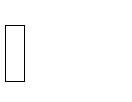 τις Βεβαιώσεις πρέπει να αναφέρονται με ε υ κ ρ ί ν ε ι α και σ α φ ή ν ε ι α:το Ονοματεπώνυμο του φοιτητή,τον Αριθμό Μητρώου Γ.Π.Α του φοιτητή,το Χρονικό διάστημα της πρακτικής άσκησης που πραγματοποιήθηκε,το Αντικείμενο απασχόλησης του φοιτητή και ότι η απασχόληση αυτή έγινε στα πλαίσιατης πρακτικής άσκησης,το Ονοματεπώνυμο και την υπογραφή του Υπευθύνου της Υπηρεσίας απασχόλησης και την σφραγίδατης υπηρεσίας απασχόλησης,η ημερομηνία σύνταξης της Βεβαίωσης καιΑπλή	φωτοτυπία της Βεβαίωσης Απογραφής από τον Ε.Φ.Κ.Α. του φοιτητή ή Βεβαίωση εγγραφής ασφαλισμένου Ε.Φ.Κ.Α., στις οποίες θα πρέπει απαραίτητα να συμπεριλαμβάνεται ο Α.Μ.Α, Α.Μ.Κ.Α και το Α.Φ.Μ.Απλή φωτοτυπία της πρώτης σελίδας τραπεζικού λογαριασμού στον οποίο ο φοιτητής θα είναι πρώτος δικαιούχος.ΑΙΤΗΣΕΙΣ ΠΟΥ ΔΕΝ ΠΕΡΙΛΑΜΒΑΝΟΥΝ ΟΛΑ ΤΑ ΠΑΡΑΠΑΝΩ ΟΠΩΣ ΑΥΤΑ ΠΕΡΙΓΡΑΦΟΝΤΑΙ, ΘΑ ΑΠΟΡΡΙΠΤΟΝΤΑΙ ΩΣ ΕΛΛΙΠΕΙΣΑΜΟΙΒΗ ΣΙΤΙΣΗΣ ΚΑΤΑ ΤΗ ΔΙΑΡΚΕΙΑ ΤΗΣ ΠΡΑΚΤΙΚΗΣ ΑΣΚΗΣΗΣΟι φοιτητές που θα πραγματοποιήσουν ΠΑ και έχουν δικαίωμα δωρεάν σίτισης κατά το ίδιο ακαδημαϊκό έτος, μπορούν να λάβουν επιπλέον αποζημίωση εφόσον υποβάλλουν ανάλογο αίτημα, το ύψος της οποίας είναι ίσο με το διπλάσιο του ημερησίου σιτηρεσίου επί των ημερών της ΠΑ, υπό την προϋπόθεση ότι κατά το διάστημα της πραγματοποίησης αυτής, το Εστιατόριο είναι κλειστό ή εφόσον η πρακτική πραγματοποιείται μακριά από την έδρα του Πανεπιστημίου (Δήμος Αθηναίων), όπου εκ των πραγμάτων είναι αδύνατη η σίτισή τους στο Εστιατόριο του Γ.Π.Α.Έτσι οι φοιτητές, προκειμένου να συμπεριληφθούν στις καταστάσεις πληρωμής τουαντίστοιχου ημερολογιακού μήνα απασχόλησής τους, πρέπει να καταθέσουν στη Γραμματεία του Τμήματόςτους, τα εξής δικαιολογητικά μ ε κ α τ α λ η κ τ ικ ή α π ο κ λ ει στ ι κ ή ημ ε ρ ομ η ν ί α τ ι ς δ έ κ α ( 1 0 ) π ρ ώ τ ε ςε ρ γ ά σι μ ε ς η μ έ ρ ε ς από το πέρας της πρακτικής τους κάθε μήνα:Αίτηση (την οποία έχετε ήδη συμπληρώσει για την αμοιβή πρακτικής άσκησης)Δύο (2) πρωτότυπες Βεβαιώσεις πρακτικής άσκησης .Θα ελεγχθεί από  το Τμήμα Φοιτητικής Μέριμνας εάν έχει εγκριθεί η αίτηση σίτισης .Απλή φωτοτυπία της πρώτης σελίδας τραπεζικού λογαριασμού στον οποίο ο φοιτητής θα είναι πρώτος δικαιούχοςΚΑΤΑΘΕΣΗ ΒΕΒΑΙΩΣΗΣ ΠΡΑΚΤΙΚΗΣ ΓΙΑ ΤΗΝ ΕΝΗΜΕΡΩΣΗ ΤΟΥ ΔΙΑΔΙΚΤΥΑΚΟΥ ΣΥΣΤΗΜΑΤΟΣ ΕΞΥΠΗΡΕΤΗΣΗΣ ΦΟΙΤΗΤΩΝΟι φοιτητές φροντίζουν να καταθέσουν μία(1) επιπλέον πρωτότυπη Βεβαίωση ΠΑ στη Γραμματεία του Τμήματός τους, προκειμένου να αποσταλεί στο Τμήμα Μηχανοργάνωσης, για την ενημέρωση του Διαδικτυακού Συστήματος Εξυπηρέτησης Φοιτητών.Η διαδικασία αυτή δεν διέπεται από καταληκτικές ημερομηνίες σε σχέση με την κατάθεση της Βεβαίωσης.Η πρωτότυπη Βεβαίωση ΠΑ, φυλάσσεται από το φοιτητή, μέχρι την ολοκλήρωση των εκπαιδευτικών του υποχρεώσεων.Η ένδειξή «εκκρεμεί» στην πλατφόρμα του e-student, σημαίνει ότι δεν έχει προσκομιστεί πρωτότυπη βεβαίωση ΠΑ , μέσω της Γραμματείας στο Τμήμα Μηχανοργάνωσης, για όσους φοιτητές έχουν ολοκληρώσει την ΠΑ. Συνεπώς όσοι φοιτητές δεν έχουν προσκομίσει την άνω βεβαίωση, καλούνται άμεσα να ολοκληρώσουν την παραπάνω διαδικασία.ΚΥΡΩΣΕΙΣ ΕΚΠΡΟΘΕΣΜΗΣ ΥΠΟΒΟΛΗΣ Α.Π.Δ. ΣΤΟ Γ.Π.Α.Οι Α.Π.Δ. όλων των εργοδοτών υποβάλλονται αποκλειστικά κάθε ημερολογιακό μήνα απασχόλησης (δώδεκα ημερολογιακοί μήνες κάθε έτος).Τυχόν καθυστέρηση υποβολής τους επιφέρει τεράστια χρηματικά πρόστιμα από τους ασφαλιστικούς οργανισμούς (Ι.Κ.Α.-Δημόσιο) στο Ίδρυμά μας.Από τα ανωτέρω γίνεται σαφές ότι, τόσο κατά την κατάθεση της αίτησης πραγματοποίησης της πρακτικής, όσο και κατά την κατάθεση της αίτησης αμοιβής αυτής,ΟΙ ΠΡΟΘΕΣΜΙΕΣ ΠΡΕΠΕΙ ΝΑ ΤΗΡΟΥΝΤΑΙ ΑΥΣΤΗΡΑ,ώστε οι καταστάσεις με τα στοιχεία των δικαιούχων να προωθούνται εγκαίρως προς το Λογιστήριο του Ιδρύματος, το οποίο είναι αρμόδιο για την περαιτέρω ολοκλήρωση της διαδικασίας αμοιβής τους. 	ΠΡΑΚΤΙΚΗ ΑΣΚΗΣΗ ΜΕΣΩ Ε.Σ.Π.Α.Στο πλαίσιο της Πράξης με τίτλο: «Πρακτική Άσκηση Τριτοβάθμιας Εκπαίδευσης του Γεωπονικού Πανεπιστημίου Αθηνών» με κωδικό ΟΠΣ (MIS) 5033175 - ΥΠΟΕΡΓΟ 1: «Χρηματοδοτήσεις για την Πρακτική Άσκηση των Τμημάτων του Γεωπονικού Πανεπιστημίου Αθηνών», οι φοιτητές του Ιδρύματος έχουν τη δυνατότητα να εκπονήσουν την ΠΑ, μέσω του προγράμματος ΕΣΠΑ.Το πρόγραμμα χρηματοδοτείται από το Ευρωπαϊκό Κοινωνικό Ταμείο (ΕΚΤ) και συγχρηματοδοτείται από Εθνικούς Πόρους μέσω του Επιχειρησιακού Προγράμματος ‹‹Ανταγωνιστικότητα, Επιχειρηματικότητα και Καινοτομία›› του Εταιρικού Συμφώνου για το Πλαίσιο Ανάπτυξης 2014-2020, με Ενδιάμεσο Φορέα την Ειδική Υπηρεσία Διαχείρισης του Επιχειρησιακού Προγράμματος ‹‹Ανάπτυξη Ανθρώπινου Δυναμικού, Εκπαίδευση και Δία Βίου Μάθηση››.Ανά περιόδους, το Γραφείο Πρακτικής Άσκησης ΕΣΠΑ εκδίδει ανακοινώσεις για τις προσφερόμενες θέσεις ανά Τμήμα Σπουδών και εξάμηνο, τις προθεσμίες και τον τρόπο υποβολής αιτήσεων εκδήλωσης ενδιαφέροντος από τους φοιτητές καθώς και για τα κριτήρια επιλογής των φοιτητών. Αναλυτικές πληροφορίες υπάρχουν στην ιστοσελίδα: http://praktiki-espa.aua.gr/.Προσοχή, η διαδικασία υποβολής αιτήσεων για την Πρακτική Άσκηση μέσω ΕΣΠΑ είναι ανεξάρτητη και δεν συσχετίζεται με τις αντίστοιχες διαδικασίες που ακολουθούνται από τις Γραμματείες των Τμημάτων για την εκτός ΕΣΠΑ Πρακτική Άσκηση.Το Γραφείο Πρακτικής Άσκησης ΕΣΠΑ του ΓΠΑ βρίσκεται στο Υπόγειο του Κεντρικού Κτιρίου (Κτιρίου Διοίκησης), δίπλα από το Εργαστήριο Ηλεκτρονικής Μικροσκοπίας.Τηλ. επικοινωνίας: 210 529 48 25 E-mail: praktiki-espa@aua.grΙστοσελίδα: http://praktiki-espa.aua.grFacebook: https://www.facebook.com/PraktikiEspaAuaΙδρυματικός Υπεύθυνος για την Πρακτική Εξάσκηση μέσω ΕΣΠΑ είναι ο Αναπληρωτής Καθηγητής του Εργαστηρίου Δενδροκομίας του Τμήματος Επιστήμης Φυτικής Παραγωγής του ΓΠΑ κος Παπαδάκης Ιωάννης (papadakis@aua.gr).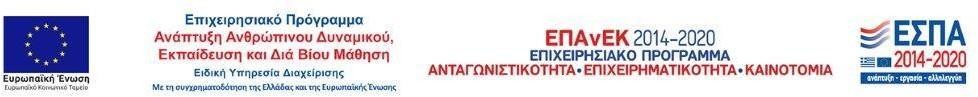 ΠΡΑΚΤΙΚΗ ΑΣΚΗΣΗΜΕΣΩ ΕΥΡΩΠΑΪΚΩΝ ΠΡΟΓΡΑΜΜΑΤΩΝ ΚΑΙ Ι.A.E.S.T.E.Οι φοιτητές που θα ασκηθούν στο εξωτερικό μέσω των Ευρωπαϊκών Προγραμμάτων ή της Διεθνούς Ένωσης Ανταλλαγής φοιτητών (IAESTE), θα συνεννοηθούν με το αρμόδιο Γραφείο που ασχολείται με τα θέματα αυτά, καθώς και με τον υπεύθυνο του Τμήματός τους.Πληροφορίες στην ιστοσελίδα www.european.aua.gr και στο e-mail: european_pr@aua.gr,Τηλ.210 5294819-4823 .κα. Θάνεια Αναστοπούλουκα. Βασιλική ΓρίβαΟι ΑΙΤΗΣΕΙΣ παρέχονται από τις οικείεςΓραμματείες.Ο Αριθμός Μητρώου Κοινωνικής Ασφάλισης (Α.Μ.Κ.Α.) είναι υποχρεωτικός (Ν.3655/2008 ΦΕΚ58 Α΄)www.ika.grή www.amka.grΚ.Υ.Α. 37345/0004/2010, άρθρο 5 (ΦΕΚ 784 Β΄) «η πληρωμή των πάσης φύσεως αποδοχών γίνεται μέσωτραπεζικούλογαριασμού.Προθεσμίες υποβολής εγγράφων για πληρωμή ΠΑΜΗΝΑΣ ΠΡΑΚΤΙΚΗΣ ΑΣΚΗΣΗΣΚΑΤΑΛΗΚΤΙΚΗ ΗΜΕΡΟΜΗΝΙΑ ΥΠΟΒΟΛΗΣ ΑΙΤΗΣΗΣ ΦΟΙΤΗΤΗ/ΤΡΙΑΣ ΣΤΗ ΓΡΑΜΜΑΤΕΙΑΤΟΥ ΤΜΗΜΑΤΟΣΟΚΤΩΒΡΙΟΣ11.11.2022ΝΟΕΜΒΡΙΟΣ12.12.2022ΔΕΚΕΜΒΡΙΟΣ10.01.2023ΙΑΝΟΥΑΡΙΟΣ10.02.2023ΦΕΒΡΟΥΑΡΙΟΣ10.03.2023ΜΑΡΤΙΟΣ10.04.2023ΑΠΡΙΛΙΟΣ10.05.2023ΜΑΙΟΣ12.06.2023ΙΟΥΝΙΟΣ10.07.2023ΙΟΥΛΙΟΣ05.09.2023ΑΥΓΟΥΣΤΟΣ11.09.2023ΣΕΠΤΕΜΒΡΙΟΣ10.10.2023